SMU Exchange Student applicants 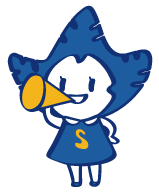 must submit the followings at online application      1. Online Application completed- e.sookmyung.ac.kr – Admission – International Programs- Online Application Apply Now!!-When you type the last name and first name, please click “enter” key after typing! Then full name will be automatically appeared.- When applying, please try to avoid the e-mail account as @qq.com or @gmx_You may not be receiving our important notices2. Upload those documents at the online application, too.1) A Recent copy of an official academic transcript.2) A Copy of Passport3) Passport size photo (Passport Size)- The photo that you uploaded will be used for the SMU Student ID card, too.4) Health Insurance Verification Form (Attached)-  If you are applying for the health insurance in Korea at SMU, do not forget that upon your arrival you need to submit the fee to activate the insurance. We’ll be announcing the details during the orientation. 5) A Copy of Health Insurance Certificate - Which covers your medical treatments and accidents in Korea within the specific coverage date written on. You have to submit this with the [3] Health Insurance Verification Form. Please upload this document with health insurance verification form together. If you purchase the health insurance at SMU, you can only upload the [3] the Verification form.6) Recent Original Bank Statement (Amount of US $5,000 per sem/ US $10,000 per year)- Please note that the statement has to be with the official signature or stamp from the bank within the last three months from your application date.- If the bank statement is not under the name of applicant, please submit an official proof which shows a relationship between the sponsor and applicant. (such as a copy of Household register / Birth Certificate etc * For Chinese Students-- A copy of Household register )7) Medical Check up( official and personal) (Attached)- X-ray test is recommended to be taken within 3 months of arrival in Korea. You can submit the x-ray result later than the application deadline.- If you want to do the x-ray test in Korea, you can do it, too. - Please upload the personal and official medical check up together in one file. * We also highly suggest you to submit all the documents in English for the swift procedure.